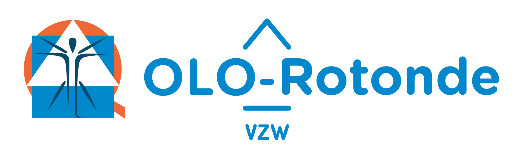 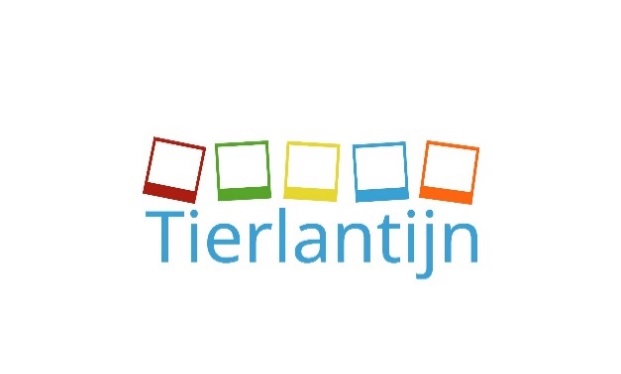 Reservatie 1e trimester 2023-2024 (1formulier/kind)Een reservatie is enkel geldig indien het inschrijvingsdossier van uw kind in orde is.Hiervoor stuurt u een mailtje naar de locatie waar u opvang wenst of voor kinderen met specifieke zorgbehoefte naar info@tierlantijn.be . Kind gegevensNaam en voornaam kind: 	Geboortedatum: 	Bijzonderheden: (allergieën, aanpak, geen snoep, zindelijk,…)			Naam ouder:	E-mail:	Adres:	Tel.nr.:		Zijn er gegevens veranderd?    Ja    Nee Indien ja, gelieve het formulier “Wijziging inlichtingenfiche kind” in te vullen. Dit formulier vindt u terug op één van onze locaties of op onze website.Opvangplan Locatie (schrappen wat niet past):Wanneer wordt uw kind opgehaald op de opvang? Markeer hieronder het meest juiste uur.Zet een kruisje op de gewenste opvangmomenten. Reserveer enkel voor schooldagen.VO: voorschoolse opvang           NO: naschoolse opvang		      vakantieopvang 	       feestdag										Datum + handtekening:	Belangrijke dataRaadpleeg ons huishoudelijk reglement en bijlage kosten en vergoedingen voor verdere informatie omtrent de reservatievoorwaarden.Driehoek Kaart MolentjeSpeelkasteelTer HeideLange Wapper15:15u – 16:00u16:00u -16:30u16:30u - 17:00u17:00u – 18:00Na 18useptemberMAMADIDIWOWODODOVRVRoktoberMAMADIDIWOWODODOVRVRWEEK 3511WEEK 402233445566VONOVONOVONOVONOVOVOVOVOWEEK 364455667788WEEK 41991010111112121313VONOVONOVONOVONOVONOVONOVONOVONOVONOVONOWEEK 3711111212131314141515WEEK 4216161717181819192020VONOVONOVONOVONOVONOVONOVONOVONOVONOVONOWEEK 3818181919202021212222WEEK 4323232424252526262727VONOVONOVONOVONOVONOVONOVONOVONOVONOVONOWEEK 3925252626272728282929WEEK 4430303131VONOVONOVONOVONOVONONovemberMAMADIDIWOWODODOVRVRdecemberMAMADIDIWOWODODOVRVRWEEK 442233WEEK 4811VONOWEEK 45667788991010WEEK 494455667788VONOVONOVONOVONOVONOVONOVONOVONOVONOVONOWEEK 4613131414151516161717WEEK 5011111212131314141515VONOVONOVONOVONOVONOVONOVONOVONOVONOVONOWEEK 4720202121222223232424WEEK 5118181919202021212222VONOVONOVONOVONOVONOVONOVONOVONOVONOVONOWEEK 482727282829293030WEEK 5226262626272728282929VONOVONOVONOVONOHoe reserveren?Online via deze link:Driehoek-Kaart-Molentje-Speelkasteel-Ter HeideLange WapperHebt u nog geen gebruikersnaam en wachtwoord neem contact op met de locatie.Per e-mail met dit formulierIBO Driehoek:	       tel: 0488 29 67 86	       e-mail: driehoek@tierlantijn.be IBO Kaart:	       tel: 0496 63 31 10	       e-mail: kaart@tierlantijn.be IBO Molentje:	       tel: 0494 79 98 70	       e-mail: molentje@tierlantijn.be IBO Speelkasteel:    tel: 0494 71 50 19	       e-mail: speelkasteel@tierlantijn.be IBO Ter Heide:         tel: 0496 78 91 08                 e-mail: terheide@tierlantijn.be IBO Lange Wapper:  tel: 0492 72 25 00                 e-mail: langewapper@tierlantijn.be   Na verwerking krijgt u hierover een bericht.Wanneer? Vanaf woensdag 7 juni 2023, 19u Reservaties die vroeger binnen komen worden niet verwerkt of als laatste die dagFormulieren BeschikbaarOnline reserveren of binnen brengen per e-mail vanaf 19u2de trimester (jan-maart 2024)donderdag 5 oktober 2023woensdag 18 oktober 20233de trimester (april-juni 2024)donderdag 25 januari 2024woensdag 31 januari 20241st trimester (sept-dec 2024)donderdag 23 mei 2024woensdag 5 juni 2024